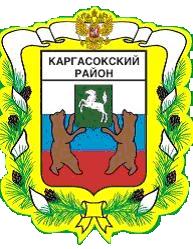 МУНИЦИПАЛЬНОЕ ОБРАЗОВАНИЕ «Каргасокский район»ТОМСКАЯ ОБЛАСТЬГЛАВА КАРГАСОКСКОГО РАЙОНАВ связи с кадровыми изменениями1. Утвердить:1.1. Положение о комиссии по предупреждению и ликвидации чрезвычайных ситуаций и обеспечению пожарной безопасности согласно приложению  № 1.1.2.Состав комиссии по чрезвычайным ситуациям и обеспечению пожарной безопасности муниципального образования «Каргасокский район» согласно приложению № 2.2. Признать утратившим силу постановление Главы Администрации Каргасокского района от 19.11.2004 № 342 «О районной комиссии по предупреждению чрезвычайных ситуаций и обеспечению пожарной безопасности».3. Контроль за данным распоряжением возложить на заместителя по вопросам жизнеобеспечения и содержания инфраструктуры Главы Каргасокского района  Бухарина Н.И.УтвержденоРаспоряжением Главы Каргасокского районаот   27.07.2009   № 314Приложение № 1ПОЛОЖЕНИЕО КОМИССИИ ПО ПРЕДУПРЕЖДЕНИЮ И ЛИКВИДАЦИИ ЧРЕЗВЫЧАЙНЫХСИТУАЦИЙ И ОБЕСПЕЧЕНИЮ ПОЖАРНОЙ БЕЗОПАСНОСТИ1. Комиссия по предупреждению и ликвидации чрезвычайных ситуаций и обеспечению пожарной безопасности (далее - КЧС) является координационным органом Администрации Каргасокского района, обеспечивающим согласованное взаимодействие с федеральными органами исполнительной власти, органами государственной власти Томской области и организаций в целях реализации на территории муниципального образования «Каргасокский район» единой государственной политики по предупреждению и ликвидации чрезвычайных ситуаций природного и техногенного характера (далее - чрезвычайные ситуации) и обеспечению пожарной безопасности.2. КЧС в установленном порядке входит в состав территориальной подсистемы единой государственной системы предупреждения и ликвидации чрезвычайных ситуаций Томской области  и предназначена для осуществления мероприятий по предупреждению чрезвычайных ситуаций и обеспечению пожарной безопасности.3. Состав КЧС утверждается распоряжением Главы Каргасокского района.4. В своей деятельности КЧС руководствуется Конституцией Российской Федерации, действующим федеральным законодательством, нормативными правовыми актами Томской области, а также настоящим Положением.5. Основными задачами КЧС являются:1) разработка предложений по реализации единой государственной политики в области предупреждения и ликвидации чрезвычайных ситуаций и обеспечения пожарной безопасности на территории Каргасокского района;2) разработка и осуществление мероприятий по предотвращению чрезвычайных ситуаций, уменьшению ущерба от последствий пожаров, аварий, катастроф, стихийных бедствий и воздействия современных средств поражения противника, по обеспечению надежности работы потенциально опасных производств и объектов экономики в условиях чрезвычайных ситуаций;3) руководство ликвидацией чрезвычайных ситуаций муниципального уровня или крупных пожаров с привлечением при необходимости всех имеющихся сил и средств в зоне чрезвычайной ситуации или крупного пожара, а при их недостаточности - средств вышестоящих органов управления ТП РСЧС в установленном порядке;4) организация разработки проектов нормативных правовых актов органа местного самоуправления Каргасокского района в сфере защиты населения и территорий от чрезвычайных ситуаций;5) организация создания в установленном порядке резервных фондов, продовольственных, медицинских и материально-технических ресурсов, используемых для покрытия расходов на профилактические мероприятия, содержание и обеспечение аварийно-спасательных и аварийно-восстановительных формирований, ликвидацию чрезвычайных ситуаций межмуниципального и муниципального уровня и оказание помощи пострадавшим;6) организация взаимодействия деятельности комиссий по предупреждению и ликвидации чрезвычайных ситуаций и обеспечению пожарной безопасности, действующих в муниципальных образованиях  Каргасокского района;7) взаимодействие с Межведомственной комиссией по предупреждению и ликвидации чрезвычайных ситуаций и обеспечению пожарной безопасности Томской области и общественными организациями по вопросам сбора и обмена информацией о чрезвычайных ситуациях, а в случае необходимости - направление сил и средств на оказание помощи населению пострадавшей территории;8) организация эвакуации населения и его размещение в зонах отселения, а также возвращение эвакуированного населения в места постоянного проживания после ликвидации чрезвычайных ситуаций;9) организация обеспечения населения достоверной информацией по защите населения и территорий Каргасокского района от чрезвычайных ситуаций;10) руководство обучением и подготовкой населения к действиям в чрезвычайных ситуациях, подготовкой и повышением квалификации специалистов ТП РСЧС.6. КЧС для решения возложенных на нее задач выполняет следующие функции:1) рассматривает в пределах своей компетенции вопросы предупреждения и ликвидации чрезвычайных ситуаций и обеспечения пожарной безопасности, разрабатывает и планирует проведение мероприятий по предупреждению чрезвычайных ситуаций межмуниципального и муниципального уровня, защите населения, уменьшению ущерба и потерь от чрезвычайных ситуаций;2) вносит в установленном порядке предложения Главе Каргасокского района о введении на территории района режимов функционирования ТП РСЧС:режим повышенной готовности;режим чрезвычайной ситуации;3) рассматривает прогнозы чрезвычайных ситуаций на территории Каргасокского района, организует разработку и осуществление мер, направленных на предупреждение и ликвидацию чрезвычайных ситуаций и обеспечение пожарной безопасности;4) разрабатывает предложения по совершенствованию нормативных правовых актов Томской области по предупреждению и ликвидации чрезвычайных ситуаций и обеспечению пожарной безопасности;5) участвует в разработке региональных целевых программ в области предупреждения и ликвидации чрезвычайных ситуаций и обеспечения пожарной безопасности и готовит предложения по их реализации.7. КЧС в пределах своей компетенции имеет право:1) входить с предложениями к Главе Каргасокского района о введении соответствующих режимов функционирования сил и средств ТП РСЧС при угрозе и возникновении чрезвычайных ситуаций межмуниципального и муниципального уровня, об эвакуации населения и материальных ценностей из районов возможных крупных пожаров, аварий, катастроф и стихийных бедствий, а в случаях, не терпящих отлагательства, самостоятельно принимать решения на эвакуацию с немедленным информированием всех заинтересованных федеральных органов исполнительной власти, органов государственной власти Томской области и органов местного самоуправления;2) запрашивать информацию, связанную с происшествиями, пожарами, авариями, катастрофами, стихийными бедствиями, а также о ходе ликвидации их последствий от всех организаций, расположенных на территории Каргасокского района, независимо от их ведомственной принадлежности и формы собственности;3) осуществлять в установленном порядке контроль за подготовкой и готовностью сил и средств ТП РСЧС;4) привлекать в установленном порядке силы и средства ТП РСЧС к выполнению необходимых аварийно-спасательных и аварийно-восстановительных работ;5) устанавливать по согласованию с Главой Каргасокского района в зонах чрезвычайных ситуаций межмуниципального и муниципального уровня особый режим работы территорий, организаций, а также порядок передвижения граждан и транспортных средств;6) осуществлять по согласованию с управлением финансов Администрации Каргасокского района контроль за целевым и рациональным расходованием средств из  резервного фонда Администрации Каргасокского района по предупреждению чрезвычайных ситуаций и последствий стихийных бедствий;7) создавать рабочие группы, в том числе постоянно действующие, из числа членов МКЧС, ученых, специалистов федеральных органов исполнительной власти и представителей заинтересованных организаций по направлениям деятельности КЧС, определять полномочия и порядок работы этих групп.8. Руководство деятельностью КЧС осуществляет председатель КЧС.9. Председатель КЧС имеет право:1) привлекать при угрозе или возникновении чрезвычайной ситуации в установленном порядке силы и средства, транспорт и материально-технические средства независимо от их принадлежности и формы собственности для выполнения работ по предотвращению и ликвидации чрезвычайных ситуаций;2) вносить в установленном порядке предложения Главе Каргасокского района о введении и приостановлении режимов функционирования ТП РСЧС в зависимости от сложившейся обстановки;3) приводить в готовность и перемещать органы управления и силы, входящие в состав ТП РСЧС;4) выходить с ходатайством перед Главой Каргасокского района  о представлении к награждению и поощрению наиболее отличившихся участников ликвидации аварий, катастроф или стихийных бедствий.10. Председатель КЧС несет персональную ответственность за выполнение возложенных на КЧС задач и функций в установленном законом порядке.Распределение и утверждение обязанностей между членами КЧС производятся председателем КЧС.11. Подготовка материалов к заседанию КЧС осуществляется ведущим специалистом ГО ЧС Каргасокского района и организациями, к сфере ведения которых относятся вопросы, включенные в повестку дня заседания.Материалы представляются в КЧС на позднее чем за 10 дней до даты проведения заседания.12. КЧС осуществляет свою деятельность по годовому плану, принимаемому на заседании КЧС и утверждаемому председателем КЧС.13. Заседания КЧС проводятся по мере необходимости, но не реже одного раза в два месяца.Заседания КЧС проводит председатель или один из его заместителей.Заседание КЧС считается правомочным, если на нем присутствует не менее половины членов КЧС. В случае отсутствия члена КЧС на заседании он имеет право представить свое мнение по рассматриваемым вопросам в письменной форме.14. Решения КЧС принимаются простым большинством голосов присутствующих на заседании членов КЧС. В случае равенства голосов голос председателя КЧС является решающим.Решения КЧС оформляются в виде протоколов, которые подписываются председателем КЧС или его заместителем, председательствующим на заседании, и секретарем КЧС.15. Решения КЧС, принимаемые в соответствии с ее компетенцией, являются обязательными для исполнения органами местного самоуправления, предприятиями, организациями и учреждениями.16. Организационно-техническое обеспечение деятельности КЧС осуществляет Администрация Каргасокского района.УтвержденРаспоряжением Главы Каргасокского районаот  27.07.2009  № 314Приложение № 2Составкомиссии по чрезвычайным ситуациям и обеспечению  пожарной безопасности муниципального образования "Каргасокский район"РАСПОРЯЖЕНИЕ(Сизм. от 23.11.2009  № 508; от 23.11.2009 № 508; от 20.10.2010 № 555; от 12.10.2012 № 673;от 27.02.2014 № 104)РАСПОРЯЖЕНИЕ(Сизм. от 23.11.2009  № 508; от 23.11.2009 № 508; от 20.10.2010 № 555; от 12.10.2012 № 673;от 27.02.2014 № 104)РАСПОРЯЖЕНИЕ(Сизм. от 23.11.2009  № 508; от 23.11.2009 № 508; от 20.10.2010 № 555; от 12.10.2012 № 673;от 27.02.2014 № 104)27.07.2009№  314с. Каргасокс. КаргасокОб утверждении Положения о  комиссии по предупреждению и ликвидации чрезвычайных ситуаций и обеспечению пожарной безопасностиГлава Каргасокского районаА.М. РожковИсп.Найбороденко В.Г.2 12 88 № п/пФ.И.О.Занимаемая должностьТелефонрабочийТелефон домашнийАщеулов Андрей ПетровичГлава Каргасокского района - председатель КЧС2-33-09913-824-5700Бухарин Николай ИвановичЗам. Главы Каргасокского района по вопросам жизнеобеспечения,  зам. председателя КЧС913-853-25-682-42-54Васильев Михаил ВладимировичВед спец.  по ГО и ЧС, секретарь комиссии2-12-88913-888-20-36Андрейчук Татьяна ВладимировнаНачальник Управления финансов Каргасокского района2-11-95913-850-28122-38-77Тимохин Виталий ВалерьевичНачальник ОПКР Администрации Каргасокского района 2-16-61903-915-14462-17-76Передеренко Марина СергеевнаГлавный врач ОГБУЗ «Каргасокская ЦРБ» 2-11-34913-841-1611Герасимов Сергей ИвановичНачальника полиции МО МВД  РФ "Каргасокский" 2-11-63903-870-5950Смирнов Владимир ИгнатьевичДиректор СП Томского филиала ОАО «Сибирьтелеком» Приобский ЦТ 2-10-2021-20-072-12-11Сыркин Сергей АлександровичНачальник ОПС-5 ОГУ «УГОЧС и ПБ ТО» 2-14-552-12-012-12-57913-800-4795Волков Вячеслав ГеннадьевичНачальник Каргасокского гарнизонапожарной охраны ПЧ-52-16-80913-872-0101Паначева Ольга ЮрьевнаНачальник  ОГУ «Каргасокское ветеринарное управление»2-44-94Коновалов Валерий НиколаевичНачальник  территориального отдела Управления  Роспотребнадзора  по ТО в Каргасокском районе 2-70-892-29-40913-860-2926Гураль Владимир ИвановичНачальник  ОНД  по Каргасокскому району 2-27-022-33-79913-810-9094Кудряшов Андрей ГеннадьевичЗам. Главы  Каргасокского сельского поселения2-11-622-10-14913-869-1718Козин Сергей НиколаевичНачальник  Каргасокского сетевого участка ОАО «ТРК» СЭС 2-39-362-13-99913-808-1796Журов Сергей ВасильевичЦентр ГИМС МЧС России по Томской области, руководитель северного инспекторского отделения2-22-74913-821-5221Вольгельм Юрий АнатольевичНачальник Каргасокского  межрайонного отдела  Россельхознадзора по ТО2-71-04923-431-8615Вершинин Сергей ВикторовичГосударственный инспектор отдела контроля, надзора и охраны ВБР по ТО в Каргасокском районе2-16-06983-230-2625Кожухарь Виктор ЮрьевичНачальник ОГИБДД МО МВД  РФ "Каргасокский" 2-17-93913-813-5351Борисов Алексей НиколаевичНачальник Каргасокского участка, ООО "Газпром газораспределение Томск"2-39-00983-348-3853